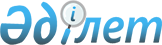 О проекте Указа Президента Республики Казахстан "О внесении дополнения в Указ Президента Республики Казахстан от 27 сентября 1999 года N 217"Постановление Правительства Республики Казахстан от 10 декабря 2004 года N 1296

      Правительство Республики Казахстан  ПОСТАНОВЛЯЕТ: 

      внести на рассмотрение Президента Республики Казахстан проект Указа Президента Республики Казахстан "О внесении дополнения в  Указ Президента Республики Казахстан от 27 сентября 1999 года N 217".        Премьер-Министр 

    Республики Казахстан  

  УКАЗ 

ПРЕЗИДЕНТА РЕСПУБЛИКИ КАЗАХСТАН  О внесении дополнения в Указ Президента 

Республики Казахстан от 27 сентября 1999 года N 217       В целях урегулирования порядка учреждения, реорганизации и прекращения деятельности консульских учреждений Республики Казахстан  ПОСТАНОВЛЯЮ:       1. Внести в  Указ Президента Республики Казахстан от 27 сентября 1999 года N 217 "Об утверждении Консульского устава Республики Казахстан" (САПП Республики Казахстан, 1999 г., N 47, ст. 430) следующее дополнение: 

      в Консульском уставе Республики Казахстан, утвержденном вышеназванным Указом: 

      дополнить статьей 3-1 следующего содержания:       "Статья 3-1. Консульские учреждения создаются, реорганизуются и прекращают свою деятельность на основании: 

      1) генеральные консульства - указов Президента Республики Казахстан; 

      2) консульства, вице-консульства и консульские агентства - постановлений Правительства Республики Казахстан; 

      3) консульские отделы - приказов Министра иностранных дел Республики Казахстан".       2. Настоящий Указ вступает в силу со дня подписания.          Президент 

  Республики Казахстан 
					© 2012. РГП на ПХВ «Институт законодательства и правовой информации Республики Казахстан» Министерства юстиции Республики Казахстан
				